						Bezorg deze aanvraag aan de afdeling Infra via: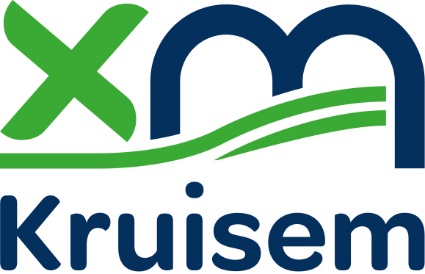 infra@kruisem.be ofper post naar Gemeente Kruisem, t.a.v. Afdeling Infra, Markt 1, 9770 Kruisem
AANVRAAG TOT HET PLAATSEN VAN EEN VELDKANON
om één (1) veldkanon te plaatsen Betrokkene zal zich  strikt houden aan de reglementering van het algemeen politiereglement goedgekeurd in 3 december 2009, zie ommezijde. Let op: de tussentijd tussen 2 schoten moet minstens 10 minuten bedragen, los van het aantal kanonnen.  Datum: 							Handtekening aanvrager:Na goedkeuring van uw aanvraag, sturen wij u de toelating van de burgemeester. TOELATING TOT HET PLAATSEN VAN EEN VELDKANON
Ik ondergetekende, Joop Verzele, burgemeester van de gemeente Kruisem, verleen in uitvoering van artikel 64 van het algemeen politiereglement van de gemeenten van de Politiezone Vlaamse Ardennen, hierbij de toestemming aan …………………………………………………………………………………………. om een veldkanon te plaatsen op het aangevraagde perceel. Voor eensluidend afschrift,ALGEMEEN POLITIEREGLEMENT POLITIEZONE VLAAMSE ARDENNENOPENBARE RUST, VELD- EN KRUITKANONNENArtikel 64Het is verboden kruitontbrandingen en veldkanonnen te gebruiken om vogels af te schrikken gedurende:
- de periode van 21 maart tot en met 20 september tussen 20:30 uur en 06:00 uur.- de periode van 21 september tot en met 20 maart tussen 19:00 uur en 07:00 uur.Het is eveneens verboden kruit- of andere kanonnen, voor het afvuren van vreugdesalvo’s, te gebruiken tussen 22:00 uur en 08:00 uur.Het gebruik van kruit- of andere kanonnen is, met inachtname van bovenstaande verbodsbepalingen, slechts toegelaten mits uitdrukkelijke en voorafgaande toestemming van het gemeentebestuur.Artikel 65Voor het gebruik van kruit- of andere kanonnen die dienen om vogels af te schrikken moeten volgende bepalingen worden geëerbiedigd :de loop van de kanonnen mag in geen geval worden gericht naar de meest nabije woning of woningen;de kanonnen moeten worden geplaatst op minstens  van een bewoond huis;  waar mogelijk dient een grotere afstand te worden in acht genomen;de nodige maatregelen en voorzorgen moeten worden genomen om te voorkomen dat de uitoefening van andere normale beroepsactiviteiten wordt onmogelijk gemaakt;de tijd tussen twee salvo’s (dus tussen 2 schoten) moet minstens 10 minuten bedragen.Het gemeentebestuur kan bijkomende voorwaarden opleggen als blijkt dat de aanvragen de draagkracht van de omgeving overschrijden, zelfs wanneer een vergunning is verleend.De vergunningen voor het gebruik van vogelschrikkanonnen worden steeds ter kennisgeving overgemaakt aan de lokale politie.Voornaam, naamStraat, nr.Postcode, gemeenteTel, gsme-mailLigging, straatnamenKadastraal perceelPeriodeHerkenningsnummer (wordt ingevuld door de dienst)TeeltJoop Verzele
BurgemeesterDatum: 
